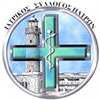 Η ΔΗΛΩΣΗ ΣΥΜΠΛΗΡΩΝΕΤΑΙ ΜΕ ΚΕΦΑΛΑΙΑ και ΚΑΤΑΤΙΘΕΤΑΙ ΥΠΟΓΕΓΡΑΜΜΕΝΗΕΠΩΝΥΜΟ :                         _____________________________________________________ΟΝΟΜΑ :                              _____________________________________________________ΟΝΟΜΑ ΠΑΤΕΡΑ :               __________________________ΟΝΟΜΑ ΜΗΤΕΡΑΣ :            __________________________ΗΜ/ΝΙΑ ΓΕΝΝΗΣΗΣ :           __________________________  (ΑΡΙΘΜΗΤΙΚΩΣ)ΙΘΑΓΕΝΕΙΑ :          		   __________________________ΤΟΠΟΣ ΓΕΝΝΗΣΗΣ :           _____________________________________________________ΑΡ. ΔΕΛΤ. ΤΑΥΤΟΤΗΤΑΣ :  _____________________________________________________ΑΜΚΑ :  			   _____________________________________________________ΑΦΜ :  			   _____________________________  ΔΟΥ: __________________ΕΝΕΡΓΟ ΜΕΛΟΣ ΤΟΥ Ι.Σ.:  __________________________________________Δ/ΝΣΗ ΚΑΤΟΙΚΙΑΣ :             ____________  ____  _______________ ________  ___________                                                                                ΟΔΟΣ                   ΑΡΙΘ.      ΠΟΛΗ – ΔΗΜΟΣ - ΚΟΙΝ.              Τ.Κ.                    ΝΟΜΟΣ ΤΗΛΕΦΩΝΑ :                                   ________________________        _________________________E-MAIL:                                  	    _____________________________________________________Με ατομική μου ευθύνη και γνωρίζοντας τις κυρώσεις που προβλέπονται από τις διατάξεις της παρ. 6 του άρθρου 22 του Ν. 1599/1986, δηλώνω ότι:Η ακριβής επαγγελματική μου δραστηριότητα ως μέλος του Ιατρικού Συλλόγου ………………………….…… είναι: (απαιτείται αναλυτική - ακριβής συμπλήρωση του τόπου παροχής των ιατρικών υπηρεσιών του χρόνου αλλά και της εργασιακής σχέσης).□  ΔΗΜΟΣΙΟΣ ΤΟΜΕΑΣ:____________________________________________________________________________ΙΑΤΡΟΙ ΕΣΥ, ΣΤΡΑΤΙΩΤΙΚΟΙ, ΔΟΜΩΝ ΠΦΥ, ΜΕΛΗ ΔΕΠ κλπ (Αναγράφεται ο τόπος, η μονάδα, ο βαθμός, εργασιακή σχέση, τηλ κλπ) □  ΙΔΙΩΤΙΚΟΣ ΤΟΜΕΑΣ:____________________________________________________________________________Ιδ. Ιατρείο/εργαστήριο, Ιδ Κλινικές, ΜΗΝ κλπ   (Αναγράφεται ο τόπος, τηλ., η μονάδα, εργασιακή σχέση, επ. υπευθυνότητα, συνεργασία  κλπ)   ____________________________________________________________________________Ιδ. Ιατρείο/εργαστήριο, Ιδ Κλινικές, ΜΗΝ κλπ   (Αναγράφεται ο τόπος, τηλ., η μονάδα, εργασιακή σχέση, επ. υπευθυνότητα, συνεργασία  κλπ)    Η ακριβής επαγγελματική μου δραστηριότητα ως μέλος του ειδικού μητρώου του Ιατρικού Συλλόγου Πατρών είναι: (απαιτείται αναλυτική - ακριβής συμπλήρωση του τόπου παροχής των ιατρικών υπηρεσιών του χρόνου αλλά και της εργασιακής σχέσης).□  ΔΗΜΟΣΙΟΣ ΤΟΜΕΑΣ (μόνο με απόσπαση):____________________________________________________________________________ΙΑΤΡΟΙ ΕΣΥ, ΣΤΡΑΤΙΩΤΙΚΟΙ, ΔΟΜΩΝ ΠΦΥ, ΜΕΛΗ ΔΕΠ κλπ (Αναγράφεται ο τόπος, η μονάδα, ο βαθμός, εργασιακή σχέση, τηλ κλπ) □  ΙΔΙΩΤΙΚΟΣ ΤΟΜΕΑΣ:____________________________________________________________________________Ιδ. Ιατρείο/εργαστήριο, Ιδ Κλινικές, ΜΗΝ κλπ   (Αναγράφεται ο τόπος, τηλ., η μονάδα, εργασιακή σχέση, επ. υπευθυνότητα, συνεργασία  κλπ)  ____________________________________________________________________________Ιδ. Ιατρείο/εργαστήριο, Ιδ Κλινικές, ΜΗΝ κλπ   (Αναγράφεται ο τόπος, τηλ., η μονάδα, εργασιακή σχέση, επ. υπευθυνότητα, συνεργασία  κλπ)  ____________________________________________________________________________Ιδ. Ιατρείο/εργαστήριο, Ιδ Κλινικές, ΜΗΝ κλπ    (Αναγράφεται ο τόπος, τηλ., η μονάδα, εργασιακή σχέση, επ. υπευθυνότητα, συνεργασία  κλπ)  ____________________________________________________________________________ΛΟΙΠΕΣ ΠΑΡΑΤΗΡΗΣΕΙΣΔηλώνω ότι ασκώ πράγματι το λειτούργημα του ιατρού, δεν υπάγομαι σε κάποιο από τα κατά νόμο κωλύματα και ασυμβίβαστα και ότι έχω δικαίωμα άσκησης της ιατρικής με βάση πτυχία και τίτλους ελληνικών ιατρικών σχολών ή κατά νόμο αναγνωρισμένων αλλοδαπών. Επίσης βεβαιώ ότι δεν βρίσκομαι σε αναστολή ιατρικού επαγγέλματος λόγω πειθαρχικών ποινών, όπως προβλέπονται στο άρθρο 322 του Ν.4512/2018 και δεν έχω στερηθεί της άδειας λόγω μη καταβολής εισφορών, όπως προβλέπεται στο άρθρο 315 παράγραφος 2 του ιδίου νόμου.δεν είμαι εγγεγραμμένος σε ειδικό μητρώο άλλων Ιατρικών Συλλόγων / Είμαι εγγεγραμμένος σε ειδικό μητρώο και του Ιατρικού Συλλόγου ……………………………………………………………………………..…. (διαγράφεται ό,τι δεν ισχύει)δεν έχω υποστεί στέρηση πολιτικών δικαιωμάτωνδεν μου έχει ανακληθεί ή ανασταλεί για οποιοδήποτε λόγο η άδεια ή βεβαίωση άσκησης του ιατρικού επαγγέλματος, ούτε διώκομαι σήμερα πειθαρχικάδεν έχω καταδικαστεί τελεσίδικα σε ατιμωτικό αδίκημα σύμφωνα με τις εκάστοτε ισχύουσες διατάξεις της ποινικής νομοθεσίαςΣε περίπτωση οποιασδήποτε μεταβολής των στοιχείων μου (επαγγελματικών ή ταυτοποιητικών) υποχρεούμαι όπως εντός δέκα (10) ημερολογιακών ημερών από την ημέρα της μεταβολής να το δηλώσω στον ΙΣ ΠατρώνΕπίσης δηλώνω ότι τα στοιχεία της Δήλωσης καθώς είναι ακριβή και αληθή.Συμπληρώνεται από την ΥπηρεσίαΣυμπληρώνεται από την ΥπηρεσίαΣυμπληρώνεται από την ΥπηρεσίαΣυμπληρώνεται από την ΥπηρεσίαΟ ΔΗΛΩΝ / Η ΔΗΛΟΥΣΑΗμ/νία: ….../….../2018(Υπογραφή)ΠΛΗΡΩΜΗΑΡΙΘΜΟΣ ΑΠΟΔΕΙΞΗΣΗΜΕΡΟΜΗΝΙΑΕΞΟΦΛΗΣΗΣΠΑΡΑΤΗΡΗΣΕΙΣΥΠΟΓΡΑΦΗ    ΥΠΑΛΛΗΛΟΥΟ ΔΗΛΩΝ / Η ΔΗΛΟΥΣΑΗμ/νία: ….../….../2018(Υπογραφή)